КВАРТАЛНО ИСТРАЖИВАЊЕ О ПРОМЕТУ У ТЕЛЕКОМУНИКАЦИЈАМАЗа ______ квартал 2020. године  Обавеза давања података темељи се на члану 26. а казнене одредбе за одбијање давања података или давање непотпуних 
и нетачних података на члану 52. Закона о званичној статистици („Сл. гласник РС“, бр. 104/2009). Подаци ће бити коришћени искључиво у статистичке сврхе и неће бити објављивани као појединачни. 
Сви подаци имају карактер пословне тајне.УПУТСТВО
ЗА САСТАВЉАЊЕ ИЗВЕШТАЈАЗапослени су сви радници који раде у пословном субјекту за телекомуникације, укључујући и власнике који у њему раде, партнере који обављају сталну делатност у том пословном субјекту, као и особе које раде ван пословног субјекта али су радним уговором везане за исти и директно примају накнаду од пословног субјекта без обзира да ли раде пуно или краће време од пуног радног времена. Ученици школа који обављају праксу у пословном субјекту не обухватају се у категорију запослених особа.Датум  ________________ 2020. годинеШтампано у Републичком заводу за статистикуwww.stat.gov.rsОбразац Т/Т-11аРЕПУБЛИКА СРБИЈАЗакон о званичној статистици
„Службени гласник РС“, број 104/09.Републички завод за статистикуЗакон о званичној статистици
„Службени гласник РС“, број 104/09.Шифра истраживања: 013110ПОДАЦИ ЗА ЈЕДИНИЦУ ЗА КОЈУ СЕ ПОДНОСИ ИЗВЕШТАЈПОДАЦИ ЗА ЈЕДИНИЦУ ЗА КОЈУ СЕ ПОДНОСИ ИЗВЕШТАЈПОДАЦИ ЗА ЈЕДИНИЦУ ЗА КОЈУ СЕ ПОДНОСИ ИЗВЕШТАЈПОДАЦИ ЗА ЈЕДИНИЦУ ЗА КОЈУ СЕ ПОДНОСИ ИЗВЕШТАЈПОДАЦИ ЗА ЈЕДИНИЦУ ЗА КОЈУ СЕ ПОДНОСИ ИЗВЕШТАЈПОДАЦИ ЗА ЈЕДИНИЦУ ЗА КОЈУ СЕ ПОДНОСИ ИЗВЕШТАЈПОДАЦИ ЗА ЈЕДИНИЦУ ЗА КОЈУ СЕ ПОДНОСИ ИЗВЕШТАЈПОДАЦИ ЗА ЈЕДИНИЦУ ЗА КОЈУ СЕ ПОДНОСИ ИЗВЕШТАЈПОДАЦИ ЗА ЈЕДИНИЦУ ЗА КОЈУ СЕ ПОДНОСИ ИЗВЕШТАЈПОДАЦИ ЗА ЈЕДИНИЦУ ЗА КОЈУ СЕ ПОДНОСИ ИЗВЕШТАЈПОДАЦИ ЗА ЈЕДИНИЦУ ЗА КОЈУ СЕ ПОДНОСИ ИЗВЕШТАЈПОДАЦИ ЗА ЈЕДИНИЦУ ЗА КОЈУ СЕ ПОДНОСИ ИЗВЕШТАЈПОДАЦИ ЗА ЈЕДИНИЦУ ЗА КОЈУ СЕ ПОДНОСИ ИЗВЕШТАЈПОДАЦИ ЗА ЈЕДИНИЦУ ЗА КОЈУ СЕ ПОДНОСИ ИЗВЕШТАЈа)Назив (фирма)Назив (фирма)Назив (фирма)Назив (фирма)(Пословна, обрачунска, радна и друга јединица уписује назив фирме у чијем је саставу и свој назив)(Пословна, обрачунска, радна и друга јединица уписује назив фирме у чијем је саставу и свој назив)(Пословна, обрачунска, радна и друга јединица уписује назив фирме у чијем је саставу и свој назив)(Пословна, обрачунска, радна и друга јединица уписује назив фирме у чијем је саставу и свој назив)(Пословна, обрачунска, радна и друга јединица уписује назив фирме у чијем је саставу и свој назив)(Пословна, обрачунска, радна и друга јединица уписује назив фирме у чијем је саставу и свој назив)(Пословна, обрачунска, радна и друга јединица уписује назив фирме у чијем је саставу и свој назив)(Пословна, обрачунска, радна и друга јединица уписује назив фирме у чијем је саставу и свој назив)(Пословна, обрачунска, радна и друга јединица уписује назив фирме у чијем је саставу и свој назив)(Пословна, обрачунска, радна и друга јединица уписује назив фирме у чијем је саставу и свој назив)(Пословна, обрачунска, радна и друга јединица уписује назив фирме у чијем је саставу и свој назив)(Пословна, обрачунска, радна и друга јединица уписује назив фирме у чијем је саставу и свој назив)(Пословна, обрачунска, радна и друга јединица уписује назив фирме у чијем је саставу и свој назив)б)Матични број јединственог регистраМатични број јединственог регистраМатични број јединственог регистраМатични број јединственог регистраМатични број јединственог регистраМатични број јединственог регистраМатични број јединственог регистраРедни број јединице у саставуРедни број јединице у саставуРедни број јединице у саставуРедни број јединице у саставуРедни број јединице у саставуРедни број јединице у саставув)ОпштинаОпштинаМестоМестоМестоУлица и бројУлица и бројУлица и бројТелефонТелефонг)Делатност (група)Делатност (група)Делатност (група)Делатност (група)Делатност (група)КварталКварталКварталКварталКварталРегионРегионРегионРегионРегионТабела 1. Телефонске услугеТабела 1. Телефонске услугеТабела 1. Телефонске услугеТабела 1. Телефонске услугеТабела 1. Телефонске услугеу хиљадамау хиљадамау хиљадамаПрви месец у кварталуДруги 
месец у кварталуТрећи 
месец у кварталуТрећи 
месец у кварталуУкупно у кварталуОд почетка године до краја кварталааабвггдђ1.Унутрашњи саобраћај, минути - укупно2.Међународни саобраћај, импулси - укупно3.Међународни саобраћај, минути - укупно4.Дигитална мобилна мрежа – полазни саобраћај, минути5.Послати SMS, број порука6.Послати MMS, број порукаТабела 2. ЗапослениТабела 2. ЗапослениТабела 2. ЗапослениТабела 2. ЗапослениПрви месец у кварталуДруги месец у кварталуДруги месец у кварталуТрећи месец у кварталуТрећи месец у кварталуаабввгг1.Број запослених Напомена:Образац попунио:Образац попунио:Руководилац:Руководилац:(име и презиме)(име и презиме)(име и презиме)(име и презиме)Контакт телефон:/e-mail:e-mail:(обавезно унети и позивни број)(обавезно унети и позивни број)(обавезно унети и позивни број)(обавезно унети и позивни број)(обавезно унети и позивни број)(обавезно унети и позивни број)(обавезно унети и позивни број)(обавезно унети и позивни број)(обавезно унети и позивни број)(обавезно унети и позивни број)(обавезно унети и позивни број)(обавезно унети и позивни број)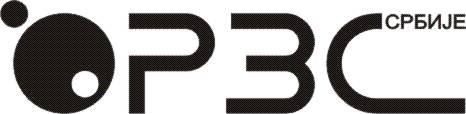 